
ЗАТВЕРДЖЕНО
Наказ Міністерства соціальної політики України
02 травня 2018 року N 604
(у редакції наказу Міністерства соціальної політики України
від 23 жовтня 2019 року N 1528)ЗАЯВА
про призначення та надання житлової субсидії у грошовій формі_________        _________________________________________________________________
(прізвище, ім'я, по батькові у родовому відмінку)____________________________________
        (найменування структурного підрозділу
         з питань соціального захисту населення)
____________________________________Зареєстроване (для орендарів та внутрішньо переміщених осіб - фактичне) місце проживання (підкреслити потрібне) __________________________________________________________________
______________________________________________________________________________________Контактний номер мобільного телефону ___________________________________________________Паспорт: серія (за наявності) ______ N __________, виданий __________ ___ ____________ 20__ р.
                                                                                                                                                       (ким і коли (за наявності))Реєстраційний номер облікової картки платника податків _____________________________________
______________________________________________________________________________________
  (крім осіб, які мають відмітку в паспорті про право здійснювати платежі за серією (за наявності) та номером паспорта)Прошу призначити житлову субсидію для відшкодування витрат на оплату внесків за встановлення, обслуговування та заміну вузлів комерційного обліку води та теплової енергії, оплату абонентського обслуговування (для споживачів комунальних послуг, що надаються у багатоквартирних будинках за індивідуальними договорами), а також житлово-комунальних послуг, придбання скрапленого газу, твердого та рідкого пічного побутового палива (підкреслити потрібне).Прошу в разі надання житлової субсидії у грошовій готівковій формі перераховувати їїбанк ________________________________________________________________________________Відомості про внески за встановлення, обслуговування та заміну вузлів комерційного обліку води та теплової енергії, плату за абонентське обслуговування (для споживачів комунальних послуг, що надаються у багатоквартирних будинках за індивідуальними договорами), а також про житлово-комунальні послуги, якими користуються особи, що зареєстровані (фактично проживають) у житловому приміщенні/будинку (підкреслити потрібне).Найменування виду послуги, внеску тощоНомер особового рахункуНайменування організації, що надає послуги, ОСББ/ЖБКПримітки1234Житлова послуга - послуга з управління багатоквартирним будинком, витрати на управління багатоквартирним будинком, у якому створено ОСББ/ЖБКПослуга з постачання та розподілу природного газуПослуга з централізованого водопостачанняПослуга з постачання гарячої водиПослуга з централізованого водовідведенняПослуга з постачання теплової енергіїПослуга з постачання та розподілу електричної енергіїПослуга з поводження з побутовими відходами (твердими, великогабаритними, ремонтними)Послуга з поводження з побутовими відходами (рідкими) або вивезення рідких нечистотВнески за встановлення, обслуговування та заміну вузлів комерційного обліку теплової енергіїВнески за встановлення, обслуговування та заміну вузлів комерційного обліку гарячої водиВнески за встановлення, обслуговування та заміну вузлів комерційного обліку питної водиПлата за абонентське обслуговування за послугою з централізованого водопостачанняПлата за абонентське обслуговування за послугою з централізованого водовідведенняПлата за абонентське обслуговування за послугою з постачання гарячої водиПлата за абонентське обслуговування за послугою з постачання теплової енергіїПлата за абонентське обслуговування за послугою з поводження з побутовими відходамиУ разі якщо прийняття рішення щодо моєї заяви потребує окремого рішення місцевих органів виконавчої влади / органів місцевого самоврядування або утвореної ними комісії, прошу розглянути / не розглядати мою заяву відповідними органами або утвореною ними комісією (підкреслити потрібне).Я та особи, які зареєстровані (фактично проживають) у житловому приміщенні / будинку, даємо згоду на обробку персональних даних про сім'ю, доходи, майно, необхідних для призначення житлової субсидії, та оприлюднення відомостей щодо її призначення (розміру житлової субсидії за адресою домогосподарства).Я також поінформований(а) про інформаційну взаємодію між структурними підрозділами з питань соціального захисту населення, Мінсоцполітики, уповноваженим банком, який забезпечує банківське обслуговування реалізації механізму надання житлових субсидій у грошовій формі, та організаціями, що надають послуги, ОСББ/ЖБК, яка здійснюється відповідно до Положення про порядок призначення житлових субсидій, затвердженого постановою Кабінету Міністрів України від 21 жовтня 1995 року N 848 "Про спрощення порядку надання населенню субсидій для відшкодування витрат на оплату житлово-комунальних послуг, придбання скрапленого газу, твердого та рідкого пічного побутового палива" (зі змінами).У разі виникнення обставин, які можуть вплинути на отримання житлової субсидії (зміна у складі осіб, які зареєстровані (фактично проживають) у житловому приміщенні / будинку; зміна в переліку отримуваних житлово-комунальних послуг; придбання майна, товарів або оплата послуг на суму, що перевищує 50 тисяч гривень; заборгованість понад три місяці за виконавчими провадженнями про стягнення аліментів), зобов'язуюся протягом місяця письмово повідомити про це структурний підрозділ з питань соціального захисту населення.У разі виникнення обставин зміни виплатних реквізитів мого банківського рахунку зобов'язуюся протягом 10 днів письмово повідомити про це структурний підрозділ з питань соціального захисту населення.___ ____________ 20__ р.     __________________
             (підпис)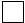 